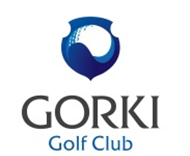 First TrophyFirst TrophyДата турнира08.05.2017 Организатор турнираGORKI Golf ClubТурнирный комитетГлавный судья-Тимур АчельдиевСекретарь турнира – Валерия ПоповаРегистрация игроковпо почте: reception@gorkigolf.ru или по тел.: +7 812 318 09 90Открытие регистрации02.05.2016 в 09:00Закрытие регистрации06.05.2016 в 12:00Максимальное количество участников80 игроков                                                                                                                                           Ограничение участияЧлены клуба и гостиОграничение HCPОграничение по игровому НСР 36Использование кеддиКедди допущеныПравилаПравила R&A, местные правилаСтоимость участия2500 руб. для членов Клуба; 7000 руб.  для гостей.Юниоры: члены 1500; гости 4500Стоимость участия включаетЗавтрак и фуршет, раунд на 18 лункахДресс код вечерней программыSmart casualФормат турнираStableford c учетом 75% от НСР1 НСР группа 0 - 14,1 2 НСР группа 14,2- 28,9  3 HCP группа 0 – 30,8 4 HCP juniors – 0-36 Игровые тиМужчины  - желтые тиЖенщины и юниоры - красные тиОпределение победителяПорядок призовых мест определяется по наибольшему количеству очков Stableford по сумме раунда. В случае равенства результатов, победитель определяется по наименьшему значению точного Нср.Формат стартаПоследовательныйФормирование флайтовтурнирный комитетСтарт Tee timeСтарт 11:00Время раунда 4,5 часовМесто сдачи счетных карточекРесепшн г/к ГоркиПризы и наградыПодведение итогов18:00